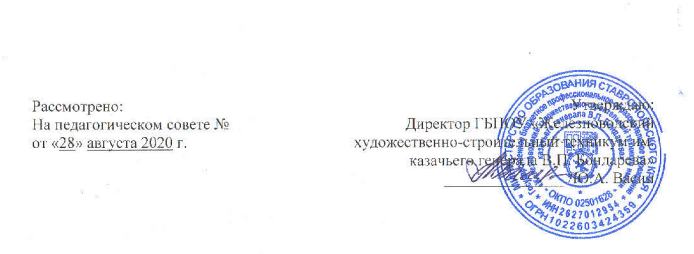 ПОЛОЖЕНИЕ      ОБ ИНДИВИДУАЛЬНОМ ПРОЕКТЕ2020 г.1. Общие положения 1.1. Настоящее Положение определяет порядок организации деятельности обучающихся по выполнению индивидуального проекта в ГБПОУ ЖХСТ им. казачьего генерала В.П. Бондарева (далее - техникум). 1.2. Настоящее Положение разработано в соответствии со следующими нормативными документами: - Федеральным законом Российской Федерации от 29 декабря 2012 г. № 273- ФЗ «Об образовании в Российской Федерации»; - Порядком организации и осуществления образовательной деятельности по образовательным программам среднего профессионального образования, утвержденного приказом Министерства образования и науки Российской Федерации от 14 июня 2013 г. № 464; - приказом Минобрнауки России от 15 декабря 2014 года №1580 «О внесении изменений в порядок организации и осуществления образовательной деятельности по образовательным программам среднего профессионального образования, утвержденный Приказом Министерства образования и науки Российской Федерации от 14 июня 2013 г. № 464»; - Федеральным государственным образовательным стандартом среднего общего образования (далее - ФГОС СОО), утверждённым приказом Минобрнауки России от 17 мая 2012 г. № 413; - Письмом Минобрнауки России от 19.12.2014 № 06-1225 «О направлении рекомендаций по организации получения среднего общего образования в пределах освоения образовательных программ среднего профессионального образования на базе основного общего образования с учетом требований федеральных государственных образовательных стандартов и получаемой профессии или специальности среднего профессионального образования»; - Уставом техникума 1.3. Индивидуальный проект представляет собой особую форму организации деятельности обучающихся (учебное исследование или учебный проект). 1.4. Индивидуальный проект выполняется обучающимся самостоятельно под руководством преподавателя по выбранной теме в рамках одного или нескольких изучаемых общеобразовательных учебных предметов. 1.5. Индивидуальный проект выполняется обучающимися 1,2 -х курсов в рамках учебного времени, специально отведенного учебным планом, и должен быть представлен в виде завершенного учебного исследования или разработанного проекта: информационного, исследовательского, практикоориентированного. 1.6. Выполнение индивидуального проекта обязательно для каждого обучающегося, его невыполнение равноценно получению неудовлетворительной оценки. II. Результаты выполнения индивидуального проекта2.1. Результаты выполнения индивидуального проекта должны отражать: - сформированность навыков коммуникативной, учебно-исследовательской деятельности, критического мышления; - способность к инновационной, аналитической, творческой, интеллектуальной деятельности; - сформированность основ проектной деятельности, а также самостоятельного применения приобретенных знаний и способов действий при решении различных задач, используя знания одного или нескольких учебных предметов или предметных областей; - способность постановки цели и формулирования гипотезы исследования, планирования работы, отбора и интерпретации необходимой информации, структурирования аргументации результатов исследования на основе собранных данных, презентации результатов. 2.2. Результат проектной деятельности должен иметь практическую направленность. 2.3. Результатом (продуктом) проектной деятельности может быть любая из следующих работ: • письменная работа объемом от 10 до 20 листов (реферат, аналитические материалы, обзорные материалы, отчеты о проведенных исследованиях, стендовый доклад.); • материальный объект, макет, иное конструкторское изделие; • мультимедийные продукты (веб-страница, видеоролик, сайт, игра, мультимедийная презентация). III. Организация проектной деятельности3.1. Целью организации проектной деятельности обучающихся являются: - реализация требований ФГОС СОО к личностным и метапредметным результатам освоения образовательной программы; - развитие личностных, регулятивных, познавательных, коммуникативных универсальных учебных действий; - формирование научного типа мышления, компетентностей в предметных областях, учебно-исследовательской, проектной и социальной деятельности; - развития у обучающихся опыта самостоятельной и творческой деятельности: образовательной, учебно-исследовательской и проектной, социальной, информационно-исследовательской, художественной и др. - формирование у обучающихся системных представлений и опыта применения методов, технологий и форм организации проектной и учебно-исследовательской деятельности для достижения практико-ориентированных результатов образования; - возможность практического использования приобретенных обучающимися коммуникативных навыков, навыков целеполагания, планирования и самоконтроля; -формирование навыков разработки, реализации и общественной презентации обучающимися индивидуального проекта, направленного на решение научной, личностно и (или) социально значимой проблемы. 3.2. Задачами организации проектной деятельности обучающихся являются: - обучение планированию (студент должен уметь четко определить цель, описать основные шаги по ее достижению, концентрироваться на достижении цели на протяжении всей работы); - развитие навыков сбора и обработки информации; - развитие умения ориентироваться в информационном пространстве, отбирать и систематизировать полученный материал; - развитие умения анализировать, сравнивать, критически мыслить; - развитие умения делать собственные обобщенные выводы;- развитие умения составлять письменный отчет о самостоятельной работе над проектом (составлять план работы, четко оформлять и презентовать информацию, иметь понятие о библиографии);- формирование позитивного отношения к деятельности (обучающийся должен проявлять инициативу, выполнять работу в установленные сроки); - формирование и развитие навыков публичного выступления; - формирование интереса к будущей профессиональной деятельности. 3.3. За организацию и координацию деятельности преподавателей и студентов по выполнению индивидуального проекта отвечает заместитель директора по учебной работе, методист техникума. На них в рамках проектной деятельности возлагаются следующие функциональные обязанности: -осуществление общего руководства деятельностью педагогического коллектива по реализации технологии проектной деятельности в практике работы образовательного учреждения; -организация консультаций и оказание методической помощи преподавателям техникума;- руководство проектной деятельностью в ходе выполнения проектов и осуществлять контроль своевременности выполнения этапов проекта; - ведение мониторинга качества выполнения индивидуальных проектов;-формирование проектных группы на основе списков обучающихся и педагогов; - назначение руководителей проектных групп; -создание условий для интеграции аудиторных и внеаудиторных форм учебно-исследовательской и проектной деятельности обучающихся, а также их самостоятельной работы по подготовке и защите индивидуальных проектов; -создание условий, обеспечивающих развитие универсальных учебных действий у обучающихся, в том числе системы организационно-методического и ресурсного обеспечения учебно-исследовательской и проектной деятельности обучающихся; -создание оптимальных условий для выполнения проекта, доступности справочной, научной, методической литературы, возможности использования коммуникационных средств, в том числе и Интернета; -установка необходимого для проектной деятельности программного обеспечения; -создание условий для защиты индивидуальных проектов. Приказом директора техникума утверждаются: -распределение тем индивидуальных проектов за студентами и назначение руководителей проектной деятельностью; -распределение часов консультаций за руководство индивидуальным проектом. 3.4. Основными функциями классного руководителя и куратора группы по организации проектной деятельности обучающегося являются: - контроль охвата обучающихся проектной деятельностью; - организация выбора темы индивидуального проекта. 3.5. Руководителем проекта может быть, как преподаватель техникума, так и сотрудник иной организации или иного образовательного учреждения, в том числе высшего. Основными функциями руководителя проекта являются: -разработка тематики индивидуальных проектов, выбор проблемной области, постановка задач; -сопровождение деятельности обучающегося по выполнению этапов работы над проектом, коррекция результатов работы; -создание условий для формирования универсальных учебных действий обучающихся, развития их творческих способностей и логического мышления; - мотивация обучающего на выполнение работы по индивидуальному проекту; -консультирование обучающихся по избранной теме, оказание помощи в разработке плана работы; -оказание помощи обучающимся в определении цели, задач, методов работы, в подборе необходимой литературы, практического материала и других источников, включая Интернет-ресурсы; -контроль за ходом и сроками выполнения индивидуального проекта; -выявление недоработок, определение путей устранения выявленных недостатков; -проверка проекта на соответствие установленным требованиям; -подготовка студентов к участию в научно-практической конференции; -оказание помощи студентам в подготовке к презентации проектов; -составление письменного отзыва на индивидуальные проекты; -организация защиты обучающимися выполненных индивидуальных проектов; -оценка индивидуального проекта и результатов его защиты; -оформление ведомости оценки результатов выполнения и защиты индивидуального проекта; -анализ результатов проектной деятельности обучающихся;-своевременное внесение в журнал проведенных консультационных часов. 3.6. Ответственность за качество выполнения индивидуального проекта, своевременность представления его к защите возлагается на обучающихся. Основными функциями обучающихся являются:  -осознанный выбор темы индивидуального проекта и формы продукта проектной деятельности; -посещение консультаций по индивидуальному проекту; -выполнение требований и рекомендаций преподавателя – руководителя индивидуального проекта; -соблюдение установленных сроков выполнения индивидуального проекта; -подготовка индивидуального проекта к публичной защите. 3.7. Во время выполнения индивидуального проекта обучающиеся обеспечиваются: -доступом к сети Интернет и образовательному порталу техникума; -доступом к комплектам библиотечного фонда техникума. IV. Этапы и сроки работы над проектом4.1. В процессе работы над проектом студенты 1, 2-х курсов под контролем руководителя планирует свою деятельность по этапам: подготовительный, основной, заключительный. 4.2. Подготовительный этап (сентябрь-октябрь): выбор темы и руководителя проекта. 4.3. Основной этап (ноябрь-май): совместно с педагогом разрабатывается план реализации проекта, сбор и изучение литературы, отбор и анализ информации, выбор способа представления результатов, оформление работы, предварительная проверка руководителем проекта. 4.4. Заключительный этап (июнь): защита проекта. V. Направленность и содержание индивидуального проекта5.1. Индивидуальный проект должен иметь практическую направленность, может быть сопряжен с характеристикой профессиональной подготовки по специальности и выражен в форме продукта проектной деятельности в любой из следующих работ: - письменная работа (эссе, реферат, аналитические материалы, обзорные материалы, отчёты о проведённых исследованиях, статья, стендовый доклад, газета, учебное иллюстративное пособие, чертеж, сравнительный анализ, путеводитель, словарь терминов, плакат и др.); - творческая работа (сценарий акции/тематического мероприятия, фото/изо–альбом, видеофильм, компьютерная анимация, веб-квест, разработка сайта и др.); - материальный объект (макет, модель или иное конструкторское изделие, коллекция, стенд и др.); - отчётные материалы по социальному проекту (анкета для поведения социологического опроса, анализ результатов социологического исследования и др.), могут включать в себя как тексты, так и мультимедийные продукты. При этом создается интеллектуальный продукт в современной электронной форме. 5.2. Перечень тем индивидуальных проектов обсуждается на заседании Методических объединений (МО). Обучающиеся выбирают один проект для реализации из предложенных тем. Обучающиеся могут самостоятельно предложить темы проекта, согласовав их с руководителями проекта. Выбор обучающимися темы индивидуального проекта осуществляется в течение сентября-октября первого семестра. Темы проектных работ могут иметь предметный, метапредметный, или межпредметный характер. Их подбор обусловлен: - актуальностью и личностной значимостью решаемых задач; - научно-теоретическим и практическим значением темы; - уровнем доступности задач для обучающихся; - возможностью совместить замысел с воплощением в отведённые для реализации проекта сроки и в рамках имеющихся ресурсов. Актуальность темы определяется тем, отвечает ли она проблемам развития и совершенствования процесса обучения. Научно-теоретическое и практическое значение темы определяется тем, могут ли изложенные вопросы быть использованы на практике. 5.3. В состав материалов, которые должны быть подготовлены по завершению проекта для его защиты, включаются: 1) выносимый на защиту продукт проектной деятельности, представленный в одной из описанных выше форм; 2) подготовленная обучающимся пояснительная записка к проекту с указанием для всех проектов:  исходного замысла, цели и назначения проекта;  краткого описания хода выполнения проекта и полученных результатов;  списка использованных источников;  для конструкторских проектов в пояснительную записку, кроме того, включается описание особенностей конструкторских решений, для социальных проектов — описание эффектов/эффекта от реализации проекта; 3) тезисы доклада (объёмом не более двух страниц) и возможно компьютерная презентация индивидуального проекта;4) краткий отзыв руководителя, содержащий краткую характеристику работы учащегося в ходе выполнения проекта, в том числе:  инициативности и самостоятельности;  ответственности (включая динамику отношения к выполняемой работе);  исполнительской дисциплины; при наличии в выполненной работе соответствующих оснований в отзыве может быть также отмечена новизна подхода и/или полученных решений, актуальность и практическая значимость полученных результатов. 5.4. Обязательные требования к содержанию, структуре, формам представления и объемам индивидуальных проектов устанавливаются методическими указаниями, которые разрабатываются методистом техникума применительно к соответствующим предметным областям.VI. Общие требования к защите и критерии оценки индивидуального проекта 6.1. Защита индивидуального проекта является обязательной и проводится за счет объема времени, предусмотренного на индивидуальный проект. 6.2. При защите индивидуального проекта обучающиеся могут пользоваться: - персональным компьютером (с выходом в Интернет); - презентационным оборудованием. 6.3. Процедура защиты состоит в 5-8 минутном выступлении обучающегося, которое раскрывает актуальность, поставленные задачи, суть проекта и выводы. Далее следуют ответы на вопросы. 6.4. Проектная деятельность оценивается по 2 группам критериев: критерии оценки содержания проекта и критерии оценки защиты проекта. Индивидуальный проект оценивается по пятибалльной системе оценками «5» («отлично»), «4» («хорошо»), «3» («удовлетворительно»), «2» («неудовлетворительно»). 6.5. Индивидуальный проект, по результатам выполнения и защиты которого обучающемуся выставлена неудовлетворительная оценка, возвращается ему на доработку в сроки, установленные приказом по техникуму. Неудовлетворительная оценка по результатам выполнения и защиты индивидуального проекта является академической задолженностью обучающегося и устраняется в соответствии с установленным в техникуме порядком. В случае неявки на защиту индивидуального проекта по неуважительной причине обучающийся получает неудовлетворительную оценку. В случае неявки на защиту индивидуального проекта по уважительной причине обучающемуся предоставляется право на защиту в другое время. 6.6. Общественная презентация лучших проектов осуществляется на научно-практической конференции, что дает возможность обучающимся представить результаты работы над проектом и продемонстрировать уровень овладения элементами проектной деятельности. Для проведения конференции создаётся оргкомитет, в состав которой могут входить представители администрации, преподаватели, и иные квалифицированные работники. 6.7. Выполненный индивидуальный проект является составной частью портфолио обучающегося, в дальнейшем может быть использован им для презентации референтным (значимым для себя) лицам, потенциальным работодателям.